от «17» ноября 2017 г.								      №  1812Об утверждении Положенияо проведении городского конкурса среди субъектов малого и среднего предпринимательства МО «Город Мирный» «Предприниматель года»С целью выявления и поощрения лучших предпринимателей, развития малого и среднего предпринимательства, стимулирования предпринимательской деятельности, в соответствии с муниципальной целевой программой «Развитие малого и среднего предпринимательства в МО «Город Мирный на 2015-2019 годы», утверждённой Постановлением городской Администрации от 27.11.2014 № 739, городская Администрация постановляет:Утвердить прилагаемое Положение о проведении городского конкурса среди субъектов малого и среднего предпринимательства МО «Город Мирный» «Предприниматель года». Провести городской конкурс «Предприниматель года» в порядке согласно прилагаемому Положению.3. Опубликовать настоящее Постановление в порядке, установленном Уставом МО «Город Мирный».4. Контроль исполнения настоящего Постановления возложить на 1-го Заместителя Главы Администрации по ЖКХ, имущественным и земельным отношениям С.Ю. Медведь. Глава города                       							             К.Н. АнтоновАДМИНИСТРАЦИЯМУНИЦИПАЛЬНОГО ОБРАЗОВАНИЯ«Город Мирный»МИРНИНСКОГО РАЙОНАПОСТАНОВЛЕНИЕ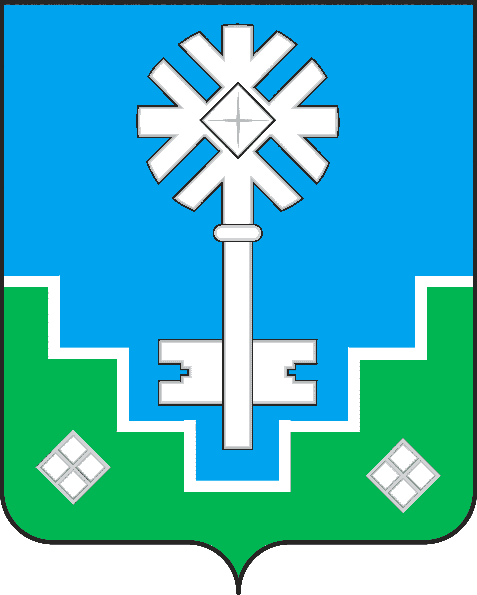 МИИРИНЭЙ ОРОЙУОНУН«Мииринэй куорат»МУНИЦИПАЛЬНАЙ ТЭРИЛЛИИ ДЬАhАЛТАТАУУРААХ